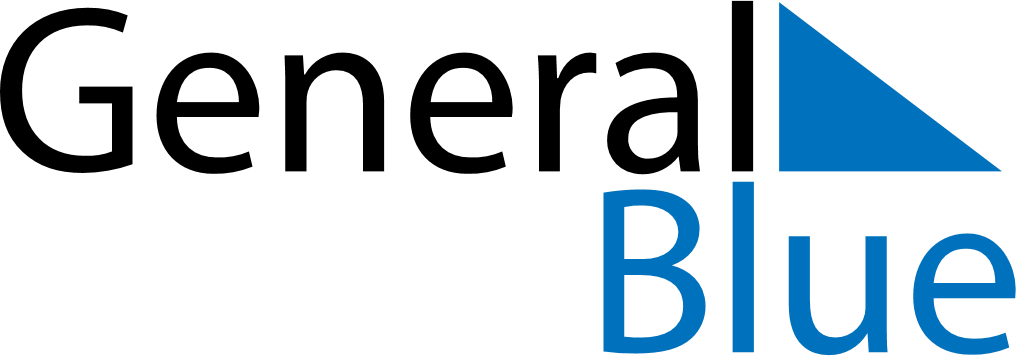 Weekly CalendarJanuary 30, 2022 - February 5, 2022Weekly CalendarJanuary 30, 2022 - February 5, 2022Weekly CalendarJanuary 30, 2022 - February 5, 2022Weekly CalendarJanuary 30, 2022 - February 5, 2022Weekly CalendarJanuary 30, 2022 - February 5, 2022Weekly CalendarJanuary 30, 2022 - February 5, 2022SUNDAYJan 30MONDAYJan 31MONDAYJan 31TUESDAYFeb 01WEDNESDAYFeb 02THURSDAYFeb 03FRIDAYFeb 04SATURDAYFeb 05